Spojená škola  Turzovka, Stred 305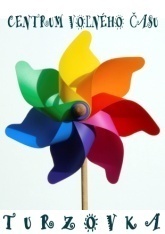 www.zsturzovka.edupage.org/   info@cvcturzovka.sk   041/4352210, 0918663173Žiadosť o prijatie do Centra voľného času TurzovkaV zmysle Vyhlášky MŠ SR č. 306/2009 o školskom klube detí, školskom stredisku záujmovej činnosti, centre voľného času, školskom hospodárstve a stredisku odbornej praxeTermín podania žiadosti je do 14.9.2020Údaje o účastníkovi (dieťati, žiakovi)Údaje o rodičovi/zákonnom zástupcoviČestné vyhlásenie pre zber údajov pre školský rok 2020 / 2021V súlade s ustanovením § 7a zákona č. 597/2003 Z.z. o financovaní základných škôl, stredných škôl a školských zariadení a o zmene a doplnení niektorých zákonov v znení neskorších prepisov ja ako vyššie uvedený rodič/zákonný zástupca týmto čestne vyhlasujem, že udeľujem svoj súhlas na započítanie vyššie uvedeného dieťaťa do zberu údajov len jedného školského zariadenia, ktorým je školské zariadenie: Centrum voľného času Turzovka ,023 54 ul. R. Jašíka 179.Svojím podpisom na tejto žiadosti potvrdzujem, že údaje tu uvedené sú pravdivé a úplné a že som neudelil súhlas na zber údajov inému školskému zariadeniu.Som si vedomý/á, že v prípade poskytnutia súhlasu na zber údajov súčasne aj inému školskému zariadeniu som povinný/á uhradiť náklady na financovanie dieťaťa v plnej výške.V ................................... dňa ........................Podpis rodiča/zákonného zástupcu .....................................Ustanovenia týkajúce sa ochrany osobných údajov (zákon č. 18/2018 Z.z.):Informácie týkajúce sa získavania a spracúvania osobných údajov podľa §  § 20 zákona č. 18/2018 Z.z. v CVČ sú k dispozícii na webstránke CVČ, na nástenke v priestoroch CVČ a u riaditeľa Spojenej školy .V ................................... dňa ........................Podpis rodiča/zákonného zástupcu .....................................                                         Spojená škola, Stred 305, Turzovka organizačná súčasť Centrum voľného času Vážení rodičia,      dávam do pozornosti skutočnosť, ktorú odporúčam ako riaditeľ,  splniť:Citujem znenie zákona č. 597/2003 Z. z. o financovaní základných škôl, stredných škôl a školských zariadení"§ 7a
Zber údajov na účely rozdeľovania
a poukazovania výnosu dane z príjmov obciam(5) Ak dieťa školského klubu detí, žiak základnej umeleckej školy, poslucháč jazykovej školy, dieťa materskej školy, dieťa školského zariadenia výchovného poradenstva a prevencie alebo plnoletá osoba navštevuje viac škôl alebo školských zariadení rovnakého druhu, zákonný zástupca dieťaťa, žiaka alebo poslucháča, zástupca zariadenia, v ktorom sa vykonáva ústavná starostlivosť, výchovné opatrenie, neodkladné opatrenie alebo ochranná výchova, výkon väzby alebo výkon trestu odňatia slobody, alebo plnoletá osoba poskytne písomné čestné vyhlásenie jednej príslušnej škole alebo jednému školskému zariadeniu rovnakého druhu na započítanie dieťaťa, žiaka alebo poslucháča do zberu údajov podľa odseku 1 písm. a) až d) a odseku 2 (ďalej len „čestné vyhlásenie pre zber údajov“). Znenie predmetných odsekov citujem1) Na účely rozdeľovania a poukazovania výnosu dane z príjmov obciam na nasledujúci kalendárny rok podľa osobitného predpisu 24d) sa zbierajú údaje o počte a) žiakov základnej umeleckej školy v individuálnej forme vzdelávania a v skupinovej forme vzdelávania od piatich rokov veku do dovŕšenia 25 rokov veku podľa stavu k 15. septembru začínajúceho školského roka; v cirkevných školách a v súkromných školách žiakov do dovŕšenia 15 rokov veku, b) detí materskej školy podľa stavu k 15. septembru začínajúceho školského roka,  c) poslucháčov jazykovej školy vo veku plnenia povinnej školskej dochádzky do dovŕšenia 25 rokov veku podľa stavu k 15. septembru začínajúceho školského roka; v cirkevných školách a v súkromných školách poslucháčov do dovŕšenia15 rokov veku,  d) detí v školských zariadeniach výchovného poradenstva a prevencie v predchádzajúcom školskom roku, ktorým boli poskytnuté služby; v novovzniknutých školských zariadeniach výchovného poradenstva a prevencie detí podľa stavu k 15. septembru začínajúceho školského roka; v cirkevných školských zariadeniach a v súkromných školských zariadeniach detí do dovŕšenia 15 rokov veku, (2) Na účely zberu údajov podľa odseku 1 sa do počtu detí, žiakov a poslucháčov započítavajú deti, žiaci a poslucháči prijatí do školy alebo do školského zariadenia na základe rozhodnutia riaditeľa školy alebo riaditeľa školského zariadenia. 24g)Čestné vyhlásenie pre zber údajov predloží riaditeľ príslušnej školy alebo školského zariadenia zriaďovateľovi. Čestné vyhlásenie pre zber údajov obsahuje  a) identifikačné údaje o dieťati, žiakovi alebo poslucháčovi; meno a priezvisko, dátum a miesto narodenia, adresu pobytu a druh pobytu, b) identifikačné údaje o zákonnom zástupcovi, ak nejde o plnoletú osobu, o zástupcovi zariadenia, v ktorom sa vykonáva ústavná starostlivosť, výchovné opatrenie, neodkladné opatrenie alebo ochranná výchova, výkon väzby alebo výkon trestu odňatia slobody, ak poskytol súhlas na započítanie do zberu údajov; meno a priezvisko, adresu pobytu a druh pobytu, kontaktný údaj,  c) údaje o škole alebo o školskom zariadení, ktoré dieťa, žiak alebo poslucháč bude navštevovať; názov školy alebo školského zariadenia a  d) vyhlásenie, že súhlas na započítanie do zberu údajov poskytli len jednej škole alebo jednému školskému zariadeniu rovnakého druhu. Žiadam vypísať  čestné vyhlásenie pre zber údajov a odovzdať do rúk riaditeľa/zástupcu.                                                                                                               Mgr. Rastislav Bakajsa,                                                                                                                            riaditeľMeno a priezvisko:Dátum narodenia:Adresa trvalého pobytu:Adresa trvalého pobytu:Škola:Trieda:Záujmový útvar:Záujmový útvar:Meno a priezvisko:Telefón:Adresa trvalého pobytu:Mail:Ja vyššie uvedený a dolepodpísaný rodič/zákonný zástupca mojej dcéry/môjho syna v súlade s ustanovením § 14 zákona č. 18/2018 Z.z. o ochrane osobných údajov v platnom znení vyhlasujem, že slobodne a bez nátlaku súhlasím so spracovaním mojich a jeho/jej osobných údajov v rozsahu tejto žiadosti ako aj so zhotovením fotografií a ich zverejnením na webstránke CVČ, nástenkách, propagačných materiáloch a médiách na účel: zabezpečenie činnosti CVČ a prezentácia činnosti CVČ.Poučenie:Podľa § 14, ods. 3 zákona č. 18/2018 Z.z. má dotknutá osoba právo kedykoľvek odvolať svoj súhlas so spracúvaním osobných údajov, ktoré sa jej týkajú. Odvolanie súhlasu nemá vplyv na zákonnosť spracúvania osobných údajov založeného na súhlase pred jeho odvolaním. Dotknutá osoba môže súhlas odvolať rovnakým spôsobom akým súhlas udelila. V tomto prípade to primerane platí pre rodiča/zákonného zástupcu dotknutej osoby.